phrases à traduire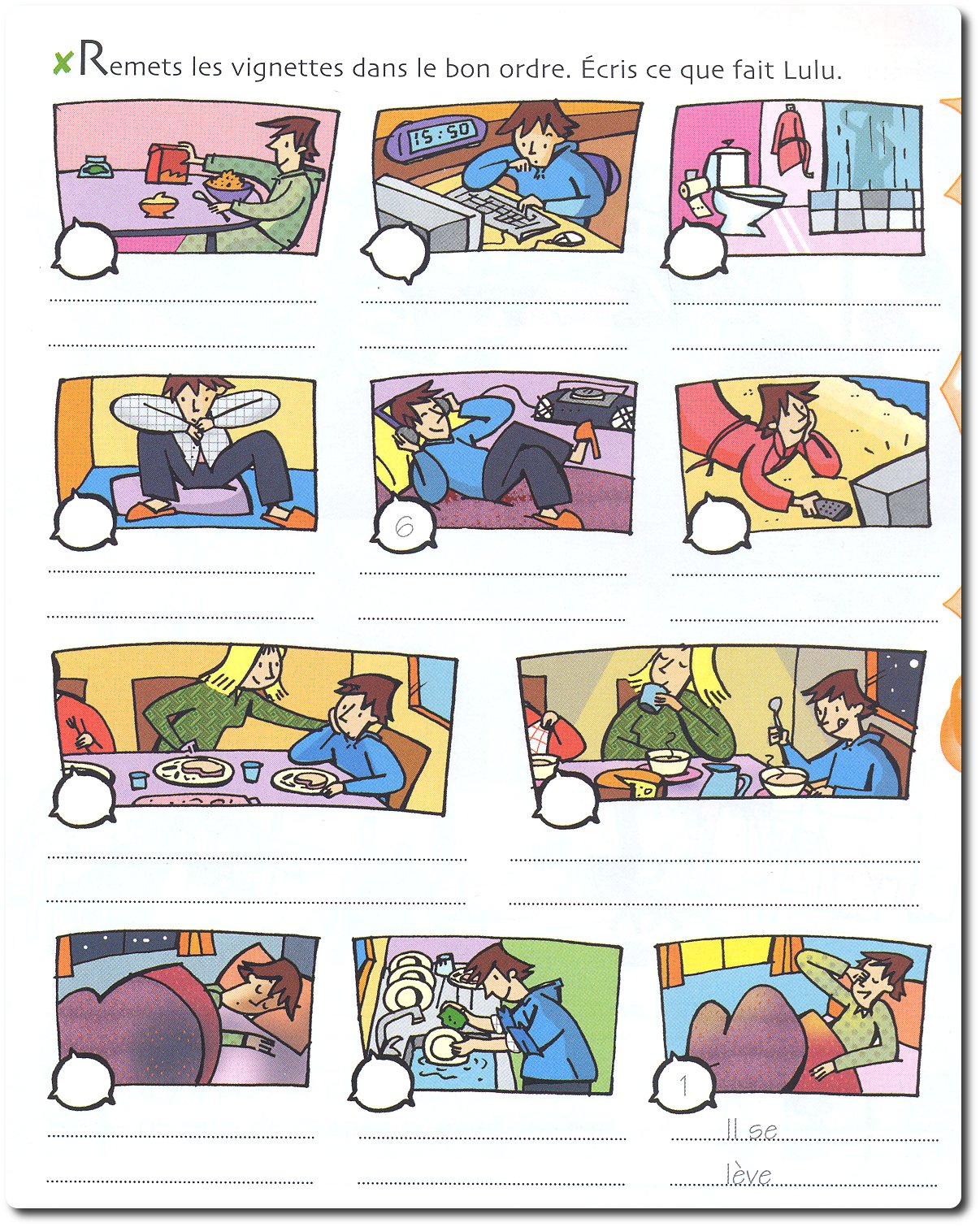 1jag gillar att spela basket2jag tycker inte om att spela fotboll3min bästa kompis gillar inte sport4alla mina systrar spelar golf5det är väldigt roligt att titta på matcher6min favoritsport är hockey7jag spelar bättre än min bror8jag drömmer om att bli en bra fotbollsspelare9min pappa har spelat volleyboll i Asien10jag tycker att det är viktigt att hålla på med sport11jag rider fem gånger i veckan12jag har alltid älskat hästar och djur13engelsklärare är ett suveränt yrke14jag anser att man måste vara född i ett engelsktalande land för att bli engelsklärare15jag började spela badminton när jag var 10 år16när jag var yngre17curling är min favoritsport18det är roligt att spela matcher19det är en väldigt hård sport20man måste träna varje dag